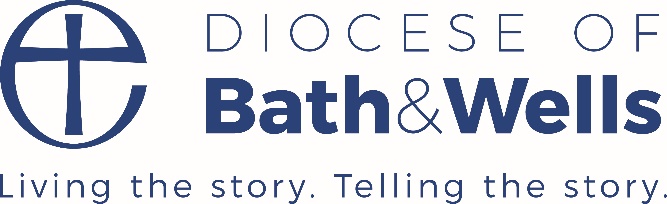 One way of keeping SIAMS issues ‘alive’, and as great evidence for the inspector when he/she visits, would be to create a journal/portfolio of the activities and initiatives you have been engaged in over the past weeks and in the weeks to come. Below are some examples put into a template, showing how these initiatives could be related to the seven strands of the SIAMS Evaluation Schedule. I hope you might find this helpful in creating a record of your own school’s wonderful work. Do keep evidence (letters from parents, children’s work, planning etc.)
 Vision and leadershipVision and leadershipExamples of activities/initiativesOur school activities in line with our visionSchool leaders, governors and MAT trustees making decisions (e.g about re-opening to more children) based on Christian values of wisdom, care and compassion for all children, students, staff and parents
Wisdom, knowledge and skills
Wisdom, knowledge and skillsChildren in school making rainbow pictures/letters/cards for hospital staff or the vulnerable in the communityTeachers creating activities for small groups of children of key workers etc.Teachers creating exciting activities to support online home learningTeachers enabling children with particular needs or vulnerabilities to flourish in their home learningTeachers identifying specific curriculum opportunities across all subjects to identify spiritual and mental health needs
Hope, Aspiration and Courageous advocacy
Hope, Aspiration and Courageous advocacyOur school activities in line with our visionGovernors/MAT trustees giving support to headteachers, looking after their well-being, through phone calls etc.School leaders helping staff to be ‘hopeful’ and to cope with change and challengeSchool leaders and governors making challenging and courageous decisions e.g about re-opening to more pupils, in line with their valuesSchool leaders identifying how policies have been adapted to meet the current situation e.g, new protocols for behaviour in on-line lessons etc.Teachers giving children time to talk about their anxieties about illness and deathHeadteachers offering support to anxious parentsSchools opening at weekends and school holidays to care for children of key workersTeachers identifying ways to promote engagement in online learning particularly in older pupils
Community and living well together/Dignity and Respect
Community and living well together/Dignity and RespectGovernors and MAT trustees demonstrating concern for the mental health and well being of all in the school communityMAT regular prayer support for its schoolsSchools/children demonstrating practical care for the elderly and those isolated in the local area e.g delivering food parcels or encouraging messagesSchool leaders/teachers delivering meals/vouchers to vulnerable children at homeDeveloping church school partnerships remotely, including bereavement support
Collective Worship and RE
Collective Worship and REOur school activities in line with our visionLegal responsibilities upheld in creative ways e.g class acts of worship, online worship including use of diocesan resources, collective worship outsideOnline RE resources e.g NATRE website, RE Online, BBC Bitesize, BBC ‘My Life, My Religion’Y6 Pilgrim Days Online (in June)Innovative and creative mays of using IT to deliver RE subject contentIdentifying new ways of assessment and tracking progress in RE particularly for examination groupsProfessional development of teachers and worship leaders and new skills acquired